Об отмене постановления администрации Тбилисского сельского поселения Тбилисского района от 25 мая 2016 года № 321«О проведении сезонной сельскохозяйственной розничной ярмарки на территории Тбилисского сельского поселения Тбилисского района»В связи с нарушениям требований при продаже товаров на ярмарке, установленных нормативными правовыми актами Краснодарского края, организатором ярмарки Позоян Левоном Согомоновичем, выявленными в ходе мониторинга, проведенного департаментом потребительской сферы и регулирования рынка алкоголя Краснодарского края, руководствуясь статьёй 61 устава Тбилисского сельского поселения Тбилисского района                              п о с т а н о в л я ю:1. Отменить постановления администрации Тбилисского сельского поселения Тбилисского района от 25 мая 2016 года № 321 «О проведении сезонной сельскохозяйственной розничной ярмарки на территории Тбилисского сельского поселения Тбилисского района».2. Отделу делопроизводства и организационно-кадровой работы администрации Тбилисского сельского поселения Тбилисского района (Разночинцева), довести настоящее постановление до индивидуального предпринимателя Позоян Левона Согомоновича.3. Контроль за  выполнением  настоящего  постановления оставляю за собой.4. Постановление вступает в силу со дня его подписания.Глава Тбилисского сельского поселения Тбилисского района                                                         В.В. Трайц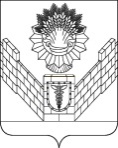 АДМИНИСТРАЦИЯТБИЛИССКОГО СЕЛЬСКОГО ПОСЕЛЕНИЯТБИЛИССКОГО РАЙОНАПОСТАНОВЛЕНИЕ  от 16.09.2016                                                                                             № 575ст-ца  Тбилисская